Cerinţele tehnice care trebuie îndeplinite de mijloacele oficiale de identificare a stupinelor şi stupilorArt. 1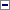 (1)Panoul de identificare al stupinelor trebuie:a)să fie confecţionat din material rezistent de culoare deschisă;b)să fie amplasat într-un loc în care este uşor vizibil de la distanţă, orientat spre calea de acces exterioară a stupinei, respectiv către drumul de acces;c)să aibă dimensiuni de minimum 100 cm lungime şi minimum 50 cm lăţime.(2)Datele se înscriu în panou astfel: în partea superioară numele apicultorului, adresa vetrei permanente, în centru codul stupinei şi după caz, în partea inferioară tipul stupinei: elită, multiplicare, producţie.(3)În afara datelor prevăzute la alin. (2) se poate adăuga sigla sau însemnele caracteristice formei de organizare din care face parte apicultorul sau sigla/însemnele caracteristice a/ale apicultorului.(4)Caracterele trebuie să aibă dimensiunea minimă de 10 cm, iar culoarea acestora trebuie să fie închisă, astfel încât să fie lizibilă pe fundalul panoului.Art. 2Confecţionarea panoului de identificare a stupinelor şi a mijloacelor de identificare a stupilor se realizează de către apicultor, conform cerinţelor tehnice stabilite în prezentul ordin.Art. 3Mijloacele pentru identificarea stupilor sunt următoarele:1.pirogravarea stupilor:- codul de identificare a stupului să se aplice într-un loc în care este uşor vizibil de la distanţă;- apicultorul îşi numerotează stupii declaraţi;- codul de identificare al stupului se inscripţionează obligatoriu pe toţi stupii declaraţi de către apicultorul care solicită cod de stupină în felul următor partea codului care este identică cu codul de identificare a stupinei este dispusă pe un rând, fiecare cifră sau literă are lăţimea de 1 cm şi înălţimea de 3 cm, iar numărul de ordine al stupului poate avea dimensiuni mai mari, în funcţie de tipul stupului, pentru a fi distins uşor în tehnica apicolă; apicultorul îşi numerotează stupii declaraţi;- inscripţionarea codului de identificare a stupilor folosind orice metal înroşit electric sau în foc;2.vopsirea stupilor:- codul de identificare a stupului să se aplice într-un loc în care este uşor vizibil de la distanţă;- apicultorul îşi numerotează stupii declaraţi;- codul de identificare a stupului se inscripţionează obligatoriu pe toţi stupii declaraţi de către apicultorul care solicită cod de stupină în felul următor: partea codului care este identică cu codul de identificare a stupinei este dispusă pe un rând, fiecare cifră sau literă are lăţimea de 1 cm şi înălţimea de 3 cm, iar numărul de ordine al stupului poate avea dimensiuni mai mari, în funcţie de tipul stupului, pentru a fi distins uşor în tehnica apicolă;- inscripţionarea codului de identificare a stupilor prin vopsirea acestuia cu vopsea rezistentă la umiditate şi la temperaturile extreme ale mediului ambiant.Apicultorii sunt obligaţi să transmită anual, Art. 7(1)Apicultorii sunt obligaţi să transmită anual, în perioada 1 septembrie-31 decembrie, la ANZ prin OJZ, declaraţia pe propria răspundere cu numărul de stupi care conţin familii de albine pregătite pentru iernat, al cărei model este prevăzut în anexa nr. 4. Declaraţia pe propria răspundere poate fi depusă direct la sediile OJZ sau transmisă prin fax, poştă sau în format electronic ca document scanat, prin e-mail, cu condiţia asumării prin semnătură de către apicultor sau reprezentantul legal al acestuia.Art. 8(1)Apicultorii au obligaţia de a duce la îndeplinire identificarea stupilor cu respectarea cerinţelor tehnice, în maximum 30 de zile de la data primirii codului de identificare al stupinei de la OJZ.(la data 08-Mar-2022 Art. 8, alin. (2) din anexa 1, capitolul II abrogat de Art. I din Ordinul 37/2022 )Cererile pentru alocarea codurilor de identificare a stupinelor se depun la OJZ numai în perioada 1 aprilie-31 octombrie a fiecărui an.Art. 11(1)Cererile pentru alocarea codurilor de identificare a stupinelor se depun la OJZ numai în perioada 1 aprilie-31 octombrie a fiecărui an.(2)Prin excepţie de la prevederile alin. (1), apicultorii care nu deţin cod de identificare a stupinei şi care achiziţionează/dobândesc familii de albine în perioada 1 noiembrie-31 martie pot depune cererea pentru alocarea codurilor de identificare a stupinelor, în perioada menţionată anterior, însoţită de următoarele documente: copie factură/contract de vânzare-cumpărare/donaţie/moştenire, copie a adeverinţei care atestă proprietatea şi numărul familiilor de albine înscrise în registrul agricol la data solicitării acesteia, eliberată de consiliul local pe raza căruia se află vatra stupinei; aceste documente pot fi depuse direct la sediile OJZ sau transmise prin fax, poştă sau în format electronic ca documente scanate, prin e-mail, cu condiţia asumării prin semnătură de către apicultor sau reprezentantul legal al acestuia, pe fiecare pagină a documentelor transmise.